КАРТОТЕКА  РУССКИХ НАРОДНЫХ ХОРОВОДНЫХ ИГР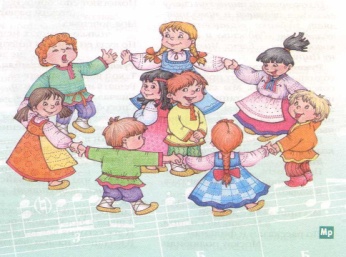 «Каравай»Цель игры: Упражнять детей в правильном согласовании действий и текста, воспитывать понимание различной величины предмета, развивать речевую и двигательную активность.Как на Машины имениныИспекли мы каравай:Вот такой вышины! (дети поднимают руки как можно выше)Вот такой низины! (дети опускают руки как можно ниже)Вот такой ширины! (дети разбегаются как можно шире)Вот такой ужины! (дети сходятся к центру)Каравай, каравай,Кого хочешь, выбирай!Я люблю, признаться, всех,А Машу больше всех.«Звонарь»	Ход игры: Дети встают в круг. Считалкой выбирают водящего. Он идет по кругу и приговаривает:Дили-дон, дили-дон,Отгадай, откуда звон.Остальные игроки приплясывают на месте. На слово «звон» водящий поворачивается к игроку, стоящему возле него и, хлопнув в ладоши три раза, кланяется. Игрок тоже хлопает три  раза в ладоши, кланяется и встает за водящим. Теперь они вдвоем идут по кругу, приговаривая:Дили-дон, дили-дон,Отгадай, откуда звон.На слово «звон» водящий опять хлопками и поклоном приглашает следующего игрока включиться в игру. Так игра продолжается до тех, пока сзади водящего не окажется 4-6 человек. После этого дети, оставшиеся в кругу, хлопают, а водящий и выбранные им играющие приплясывают. С окончанием музыки водящий и другие играющие должны встать парами. Кому пары не хватило – то становится водящим.«Большая карусель»	Цель игры. Учить детей говорить в быстром и медленном темпе, согласовывать движения со словами стихотворения, реагировать на словесный сигнал.	Ход игры:  Педагог знакомит детей с правилами игры, предварительно разложив веревку в виде кольца: «Сегодня мы поиграем в игру «Карусель». Давайте, дети, станем возле веревки в круг, возьмем ее в правую руку и пойдем друг за другом, это будет карусель. Все вместе будем произносить такие слова:Еле-еле, еле-елеЗавертелись карусели.А потом, потом, потомВсе бегом, бегом, бегом.Тише, тише, не спешите,Карусель остановите.Раз-два, раз-два,Вот и кончилась игра.«Игра с Солнцем»	Ход игры: В центре круга – «солнце» (на голову ребенку надевают шапочку с изображением солнце). Дети хором произносят:Гори, солнце, ярче –Летом будет жарче,А зима теплее,А весна милее.Дети идут хороводом. На 3-ю строку подходят ближе к «солнцу», сужая круг, поклон, на 4-ю – отходят, расширяя круг. На слово «Горю!» - «солнце» догоняет детей.«Подарки»	Ход игры: Взявшись за руки, дети образуют кругу, один ребенок в центре. Играющие идут по кругу и говорят:«Принесли мы всем подарки.Кто захочет, тот возьмет –Вот вам кукла с лентой яркой,Конь, волчок и самолет»С окончания слов останавливаются, стоящий в кругу называет, какой из перечисленных подарков он хочет получить. Если назовет коня, дети скачут, если куклу – пляшут, если волчок – кружатся. Стоящий в кругу, выбирает нового ведущего. Игра повторяется.«Игра с платочком»	Ход игры:  Масленица играет с детьми. Дети идут, держась за руки, по кругу, Масленица движется им навстречу по внутреннему кругу. Напевает:А я Масленица,Я не падчерица,Со платочком хожу,К вам сейчас подойду.Дети останавливаются, а Масленица произносит, становясь между двумя детьми:На плече платок лежит,Кто быстрее пробежит?Дети, между которыми остановилась Масленица, обегают круг (внешний), возвращаются на свои места, берут платок. Выигрывает тот, кто добежит до Масленицы быстрее.«Солнышко и дождик»	Ход игры: Дети идут по кругу и проговаривают:«Смотрит солнышко в окошко,Светит в нашу комнатку.Мы захлопаем в ладошиОчень рады солнышку.Топ-топ-топ-топ! Ритмично притоптывают на месте.Хлоп-хлоп-хлоп-хлоп! Ритмично хлопают в ладоши.На сигнал «дождь идет, скорей домой» дети бегут к воспитателю под зонтик. Воспитатель говорит: «Дождь прошел. Солнышко светит». Игра повторяется.Игра с «петушком»	Ход игры:  Дети стоят лицом в руг. В центре – ребенок в шапочке петушка. Произносится текст потешки и выполняются движения.Трух-тух-тух-тух!Ходит по двору петух.Сам – со шпорами,Хвост – с узорами!Под окном стоит,На весь двор кричит,Кто услышит –Тот бежит!- Ку-ка-ре-ку!Дети идут по кругу, высоко поднимая согнутые в коленях ноги и размахивая крыльями. «Петух» также идет по круг, но противоходом. Дети разворачиваются лицом в круг, продолжая размахивать «крыльями». «Петух» останавливается в центре круга, хлопает себя «крыльями» и кричит. Дети разбегаются, «петух» старается их догнать.«Ходит Ваня»	Цель: учить стоять в кругу, подпевать песни, воспитывать доброжелательное отношения друг к другу.	Ход игры: Дети и педагог становятся в круг. Педагог и дети ходят по кругу и приговаривают слова. Один ребенок находится в кругу и выбирает себе дружочка на слова: Нашел Ваня, нашел Ваня для себя дружочка. Стоя в кругу, они танцую, а остальные дети хлопают в ладоши. Затем педагог меняет ведущего, игра продолжается.Ходит Ваня, ходит ВаняИщет Ваня, ищет Ваня,Для себя дружочкаНашел Ваня. Нашел ВаняДля себя дружочкаХоровод-игра «Со вьюном я хожу»	Ход игры: Дети становятся в круг, лицом в центр. Один ребенок – ведущий. У него в руках – «вьюнок» (им может быть атласная лента или сплетенная косой верневочка с пришитыми к ней бумажными плотными листочками. Под пение первого куплета ведущий идет «восьмеркой» (обходя каждого ребенка) и на последнее слово куплета кланяется тому, перед кем останавливается.С вьюном я хожу,С зеленым я хожу.Я не знаю, кудаВьюн положитьС началом 2-го куплета за ведущим идет тот ребенок, кому поклонился ведущий.Положи ты вьюн,Положи ты вьюн,Положи ты вьюнНа правое плечо.На третий куплет движения повторяются.А со правого,А со правого,А со правогоНа левое положи.К концу песни со «вьюном» ходят четверо. Затем «вьюн» кладут в центр круга. 	Под веселую плясовую четверо детей танцуют, выполняя любые танцевальные движения. С окончанием музыки дети стараются взять «вьюн». Самый ловкий становится ведущим, и игра повторяется.«Зайка»	Цель: Учить двигаться по кругу, хлопать в ладоши.Зайка, зайка, что с тобойты совсем сидишь больнойвстань, попрыгай, попляши.твои ножки хороши.	Ход игры: Дети и педагог становятся в круг. Педагог и дети ходят по кругу и приговаривают, выполняя при этом движения по тексту. «Заря-заряница»	Ход игры: Выбираются двое водящих. И водящие, и играющие стоят по кругу, держа в руках ленточку (на карусели укрепляются ленты по числу играющих). Все идут хороводом и поют.Заря-заряница, Красная девица,По полю ходила,Ключи обронила,Ключи золотые,Ленты расписные.Один, два, три – не воронь,А беги, как огонь!На последние слова водящего бегут в разные стороны. Кто первый возьмет освободившуюся ленточку, тот и победитель, а оставшийся выбирает себе следующего напарника.«Колпачок»	Цель: учить детей браться за руки, выполнять движения, согласно тексту игры.Колпачок, колпачокТоненькие ножки,Красные сапожкиМы тебя кормили,Мы тебя поилиНа ноги поставилиТанцевать заставили.Дети и педагог становятся в круг.  Педагог выбирает одного из детей, он будет колпачком. Педагог и дети ходят по кругу, и приговаривают по тексту. Когда произносятся слова «мы тебя кормили, мы тебя поили», круг сужается, затем снова дети расходятся назад, образую большой круг, и хлопают в ладоши. Ребенок, стоящий в круге танцует.«Ремешок»Прячу, прячу ремешокПод калиновый кусток,А кто зореньку проспит,Того бить колотить.Водящий с ремешком ходит за кругом, у детей глаза закрыты.С последним словом кладёт ремень кому-нибудь за спину.Тот бежит за водящим, пытаясь догнать и слегка ударить егоРемешком. Водящий пытается занять место того, кто за ним бегает.«Мы матрешки»	Цель игры: Учить выполнять движения по тексту, показывать ладошки, сапожки.	Ход игры: Дети становятся в круг.  Дети ходят по кругу и приговаривают:Мы матрешки, вот какие крошки.А у нас, как у нас чистые ладошки.Мы матрешки, вот какие крошки.А у нас, как у нас новые сапожки.Мы матрешки, вот какие крошки.А у нас, как у нас новые платочки.Мы матрешки, вот какие крошки.Побежали, побежали все мы по дорожке.«Сиди, Яша»	Ход игры: Выбирается Яша. Он встаёт в центр, ему завязывают глаза. Все идут по кругу и поют.Сиди, сиди, Яша под ореховым кустом,Грызи, грызи, Яша, орешки калёные,Ядра золочёные.Далее говорят, хлопая в ладоши.Чок, чок, пятачок.Вставай Яша – дурачок!Где твоя невеста, и в чём она одета?Как её зовут и откуда привезут?Яша в это время крутится на месте, по окончанииИдёт наугад, выбирает кого-нибудь и выводит вСередину. Необходимо узнать, кто перед ним, назвать имя.«Как у дядюшки Трифона»	Ход игры: Вначале по считалке выбирается «Трифон». Если выбор падает на девочку, то поется «у тетушки» и называется имя девочки. Так же можно поступать и с именами мальчиков. «Трифон» стоит в центре круга. Дети водят вокруг него хоровод и поют:Как у дядюшки ТрифонаБыло семеро детей,Семеро, семеро,Семь сыновей.А мы не пили, не ели,Друг на друга все глядели,
Разом сделали вот так!	На слова «разом сделали вот так» «Трифон» показывает какое-либо движение или позу. Все дети должны мгновенно повторить. Того, у кого это лучше получится, выбирают водящим – «Трифоном».«Заинька, серенький»	В эту игру можно играть с детьми и старшего, и младшего дошкольного возраста.	Ход игры: По считалке выбирается «Заинька». Дети встают в круг, «Заинька» сначала встает вместе со всеми. Дети водят хоровод и поют:Заинька, выйди в круг,Серенький, выйди в круг.Скорей, скорей выйди в круг.Скорей, скорей выйди в круг.(Заинька выходит в круг и затем изображает то, о чем поется в песне. Все остальные дети повторяют.)Заинька, ты пройдись,Серенький, ты пройдись.Туда-сюда ты пройдись.Туда-сюда ты пройдись.Заинька, умой ручки,Серенький, умой ручки.Леву, праву умой ручки.Леву, праву умой ручки.Заинька, умой личико,Серенький, умой личико.Сверху до низу умой личико.Сверху до низу умой личико.Заинька, пригладь шерстку,Серенький, пригладь шерстку.Спереди, сзади пригладь шерстку.Спереди, сзади пригладь шерстку.Заинька, причешись,Серенький, причешись.Да получше причешись.Да получше причешись.Заинька, под бочка,Серенький, под бочка.Пляшет зайка казачка.Пляшет зайка казачка.На последнем куплете все дети пляшут. Затем «заинька» выбирает нового «зайку» – подходит к нему и кланяется. Игра продолжается с новым «зайкой».«Маки»	Ход игры: В середине круга стоит Дед Ермак. Остальные ходят и поют.Тах, тах - тарарах.Растет мак на горах.Мак – маковочек, золотой цветочек.Встаньте все в ряд,Спросите про мак!- Дед Ермак, ты сеял мак? – Сеял!- Дед Ермак, ты полол мак? – Полол!- Дед Ермак, цветет ли мак? – Цветет!- Дед Ермак, созрел ли мак? – Созрел!- Дед Ермак, не пора ли трясти мак?- Пора, детки, пора! – отвечает Дед Ермак и убегает.Все его ловят и, поймав, легонько тормошат.
«Зайка шел»	Ход игры: Дети берутся  за руки, образуя круг. Идут по кругу, приговаривая слова:Зайка шел, шел, шел,Морковку нашел,Сел, поел и дальше пошел.Зайка шел, шел, шел,Капустку нашел,Сел, поел и дальше пошел.Зайка шел, шел, шел,Картошку нашел,Сел, поел и дальше пошел.На словах «сел» - останавливайтесь и присаживайтесь на корточки.«Кружок»	Ход игры: Дети встают в круг, держась за руки. Ведущий предлагает повторить за ним движения:Мы сперва пойдем направоА затем пойдем налевоА потом в кружок сойдемсяИ присядем на немножкоА теперь назад вернемсяИ на месте покружимсяИ похлопаем в ладоши.А теперь в кружок все вместе.(Повтор игры несколько раз, но в ускоряющемся темпе«Снежок»На мотив («Как на тоненький ледок»)Выпал беленький снежок,Собираемся в кружок (идут по кругу)Мы потопаем, мы потопаем (топают ногами)Будем весело плясать,Будем ручки согревать (потирают ладошки)Мы похлопаем, мы похлопаем (хлопают)Будем прыгать веселей (пружинки)Чтобы стало потеплей.Мы попрыгаем, мы попрыгаем (прыгают)«Дрема»	Цель игры: обучение согласованию движений друг с другом и ритмом текста, создание атмосферы радости, сближающей детей.Сидит Дрема на скамейке.Сидит Дрема на скамейке. Да.Вяжет Дрема, вяжет Дрема рукавицы.Вяжет Дрема рукавицы. Пятый год.Столь не вяжет, столь не вяжет, сколько дремлет.Столь не вяжет, сколько дремлет. Спит.Вставай Дрема, будет Дрема, дремать.Полно, дрема, стыдно спать. Встань!Гляди, Дрема, гляди Дрема, на народ.Вставай, Дрема, в хоровод. Спляши!«Огородная хороводная»	Ход игры: Дети стоят в кругу, предварительно выбираются «морковь», «лук», «капуста», «шофер». Они тоже стоят в кругу.Дети идут по кругу и поют:Есть у нас огород. Там своя морковь растетВот такой ширины, вот такой вышины! (2 раза)Дети останавливаются и раскрывают руки в ширину, а затем поднимают их вверх.Выходит «морковь», пляшет и по окончанию куплета возвращается в круг; дети, стоя на месте:Ты, морковь, сюда спеши. Ты немного попляшиА потом не зевай и в корзинку полезай (2 раза)Дети идут по кругу и поют:Есть у нас огород, там зеленый лук растетВот такой ширины, вот такой вышины (2 раза)В кругу танцует «лук», по окончанию куплета возвращается в круг, дети, стоя на месте, поют:Ты лучок сюда спеши, ты немного попляши,А потом не зевай и в корзинку полезай (2 раза)Дети идут по кругу и поют:Есть у нас огород и капуста там растетВот такой ширины, вот такой вышины (2 раза)Выходит «капуста» и пляшет в кругу, по окончанию куплета возвращается в круг, дети поют:Ты капуста, к нам спеши, та немного попляши,А потом не зевай и в корзинку полезай (2 раза)Дети идут по кругу и поют:Есть у нас грузовик, он не мал и не велик.Вот такой ширины, вот такой вышины (2 раза)Выходит «шофер» и пляшет в кругу, по окончанию куплета возвращается в круг, дети поют:Ты, шофер, сюда спеши, ты немного попляшиА потом не зевай увози наш урожай.